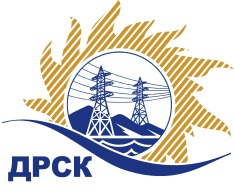 Акционерное Общество«Дальневосточная распределительная сетевая  компания»ПРОТОКОЛ № 02/МТПиР-ВП по выбору победителя открытого электронного запроса предложений на право заключения договора «Опоры анкерно-угловые металлические» для нужд филиала АО «ДРСК» «Амурские электрические сети» Закупка 19 р. 2.2.2 ГКПЗ 2018.   ЕИС № 31705635915Форма голосования членов Закупочной комиссии: очно-заочная.ПРИСУТСТВОВАЛИ: 8 членов постоянно действующей Закупочной комиссии АО «ДРСК»  1-го уровня.ВОПРОСЫ, ВЫНОСИМЫЕ НА РАССМОТРЕНИЕ ЗАКУПОЧНОЙ КОМИССИИ: Об утверждении результатов процедуры переторжки.Об итоговой ранжировке заявок.О выборе победителя запроса предложений.РЕШИЛИ:По вопросу № 1Признать процедуру переторжки состоявшейсяУтвердить окончательные цены заявок участниковПо вопросу № 2Утвердить итоговую ранжировку заявокПо вопросу № 3 Признать победителем запроса предложений на право заключения договора: «Опоры анкерно-угловые металлические» для нужд филиала АО «ДРСК» «Амурские электрические сети»  участника, занявшего первое место в итоговой ранжировке по степени предпочтительности для заказчика:  ООО  "ЛТЭК"  (197706, г. Санкт-Петербург, г. Сестрорецк, ул. Воскова, д. 4) на условиях: стоимость предложения 2 983 125,76  руб. без НДС (цена с НДС: 3 520 088,40  руб.) Условия оплаты: в течение 30 (тридцати) календарных дней с  даты  подписания  акта приемки товара,     товарной накладной  (ТОРГ12). Срок завершения поставки до 31.01.2018г. Гарантийный срок на продукцию и на защиту от коррозии- 5 лет с момента ввода продукции в эксплуатацию, но не более 72 месяцев с момента поставки.Секретарь Закупочной комиссии 1 уровня  		                                                                                      Т.В. ЧелышеваТерешкина Г.М.(416-2) 397-260г.  Благовещенск«24 » ноября  2017№п/пНаименование Участника закупки и его адресОбщая цена заявки до переторжки, руб. Общая цена заявки после переторжки, руб. 1.ООО  "Группа Компаний Энергоцентр" 3 106 833.003 003 375,002.ООО  "ЛТЭК" 3 175 364.412 983 125,763.ООО  "НАТСТРОЙ" 3 135 593.222 999 152,544.АО  "Комплексный технический центр "Металлоконструкция" 3 103 813.563 103 813.565.ООО "Радиострой РТВ" 3 132 991.513 039 001,74Место в предварительной ранжировкеНаименование участника и его адресСтрана происхожденияОкончательная цена заявки после переторжки, руб.Итоговая оценка предпочтительности заявок после переторжки1 местоООО  "ЛТЭК" РФ2 983 125,760,7722 местоООО  "НАТСТРОЙ" РФ2 999 152,540,7503 местоООО  "Группа Компаний Энергоцентр" РФ3 003 375,000,7444 местоООО "Радиострой РТВ" РФ3 039 001,740,6935 местоАО  "Комплексный технический центр "Металлоконструкция" РФ3 103 813.560,401